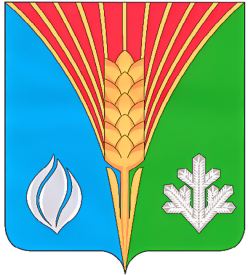                                         №24   10 августа 2022 года_________________________________________________________________Газета муниципального образования       Костинский сельсовет   Курманаевскогорайона                                      Оренбургской  областиПОСТАНОВЛЕНИЕ  ГЛАВЫ10.08.2022	     №33-пОб утверждении мест, на которые запрещено возвращать животных без владельцев, и перечня лиц, уполномоченных на принятие решений о возврате животных  без владельцев на прежние места обитания на территории муниципального образования Костинский сельсовет Курманаевского района Оренбургской областиВ соответствии с Федеральным законом от 06.10.2003 № 131-ФЗ «Об общих принципах организации местного самоуправления в Российской Федерации», Федеральным законом от 27.12.2018 № 498-ФЗ «Об ответственном обращении с животными и о внесении изменений в отдельные законодательные акты Российской Федерации»:Утвердить места, на которые запрещено возвращать животных без владельцев на территории муниципального образования Костинский сельсовет Курманаевского района Оренбургской области, согласно приложению.Определяю себя уполномоченным на принятие решений о возврате животных без владельцев на прежние места обитания животных без владельцев на территории муниципального образования Костинский сельсовет Курманаевского района Оренбургской области.Контроль за выполнением настоящего постановления оставляю за собой.Постановление вступает в силу со дня подписания и подлежит опубликованию на сайте муниципального образования.Глава муниципального образования                                                                                                  Ю.А.СолдатовРазослано: в дело, администрации района, прокуратуре, ООО «ВетБиоСервис»Приложениек постановлению администрациимуниципального образования Костинский сельсовет10.08.2022 № 33-п Места, на которые запрещено возвращать животных без владельцев на территории муниципального образования Костинский сельсовет Курманаевского района Оренбургской области1. с. Костино, ул. Центральная, 7 ( здание Дома творчества);2. с. Костино, ул. Центральная, 14 ( Костинская СОШ);3. с.Костино, ул. Центральная, 5а ( Памятник воинам, погибшим в годы Гражданской и Великой Отечественной воин);4. с. Костино, ул. Центральная, 3 ( Костинская врачебная амбулатория);5. с. Костино, ул. Центральная, 5 ( Отделение Сбербанка  России);6.  с.Ивановка,  ул.К.С.Солдатова, 35 (Ивановский ФАП).ПОСТАНОВЛЕНИЕ  ГЛАВЫ10.08.2022	     №34-пО проверке готовности объектов социальной сферы, жилых домов и инфраструктуры к работе в отопительный период 2022-2023 гг.В соответствии с Федеральными законами от 06.10.2003 г. №131-ФЗ «Об общих принципах организации местного самоуправления в Российской Федерации», от 27.07.2010 г. №190-ФЗ «О теплоснабжении» и на основании Приказа Министерства энергетики Российской федерации от 12.03.2013 г. №103 «Об утверждении правил оценки готовности к отопительному периоду», приказом Ростехнадзора от 17.07.2013 года № 314 «Об утверждении методических рекомендаций по проверке готовности муниципальных образований к отопительному периоду» и в целях обеспечения контроля качества подготовки теплоснабжающих организаций муниципального образования Костинский сельсовет к работе в отопительный период 2022-2023 гг.:Создать комиссию по проверке готовности теплоснабжающих организаций и потребителей тепловой энергии к отопительному сезону 2022-2023 гг., согласно приложению № 1.Утвердить АКТ проверки готовности к отопительному периоду 2022-2023 гг.согласно приложению № 2.Утвердить паспорт готовности к отопительному периоду 2022-2023 гг. согласно приложению № 3.Утвердить АКТ промывки и опресовки системы отопления в здании Дома творчества согласно приложению № 4.5. Настоящее постановление вступает в силу со дня его подписания.6. Контроль за исполнением настоящего постановления оставляю за собой.Глава муниципального образования                                                                                        Ю.А.Солдатов       Разослано: в дело, администрации района, прокурору, членам комисссииПриложение № 1 к постановлению администрации от 10.08.2022 №34-пСостав комиссиипо проверке готовности потребителей тепловой энергии к отопительному сезону 2022-2023гг.Приложение № 2 к постановлению администрации от 10.08.2022 №34-пАКТпроверки готовности к отопительному периоду 2022/2023 гг.с. Костино_ 							               "10" _августа_ 2022 г. Комиссия, образованная _постановлением Администрации МО Костинский сельсовет № 34-п от 10.08.2022 «О проверке готовности объектов социальной сферы, жилых домов и инфраструктуры к работе в отопительный период 2022-2023 гг.»                               _____,(форма документа и его реквизиты, которым образована комиссия)в соответствии с методикой проведения проверки готовности к отопительному периоду от "10" августа 2022 г., утвержденной главой муниципального образования Костинский  сельсовет Солдатовым Ю.А. (ФИО руководителя (его заместителя) органа, проводящего проверку готовности к отопительному периоду)с "10" августа 2022 г. по "03" сентября 2022 г. в соответствии с Федеральным законом от 27 июля . N 190-ФЗ "О теплоснабжении", провел проверку готовности к отопительному периоду  Проверка готовности к отопительному периоду проводилась в отношенииследующих объектов:1.Котельная  Дома творчества с оборудованием: с.Костино, ул.Центральная,7В ходе проведения проверки готовности к отопительному периоду комиссияустановила: объект готов к отопительному периоду______________________________.                  (готовность/неготовность к работе в отопительном периоде) Вывод комиссии по итогам проведения проверки готовности к отопительномупериоду: Администрация МО Костинский сельсовет  имеет право на получение паспорта готовности к работе в осенне-зимний период 2022-2023 г.г. Председатель комиссии: 	_____________________________Солдатов Ю.А(подпись, расшифровка подписи) Члены комиссии: 		_____________________________Марченко Н.Н(подпись, расшифровка подписи)                                                 ____________________________   Ефремов В.И(подпись, расшифровка подписи)_____________________________Грызунов А.А(подпись, расшифровка подписи)Приложение № 3 к постановлению администрации от 10.08.2022 №34-пПАСПОРТготовности к отопительному периоду 2022/2023 гг.В отношении следующих объектов, по которым проводилась проверка готовности к отопительному периоду:1.Котельная  Дома творчества с оборудованием: с.Костино, ул.Центральная,7   Основание выдачи паспорта готовности к отопительному периоду:Акт проверки готовности к отопительному периоду от 15 августа 2022 годаГлава муниципального образования                                       Ю.А.СолдатовПриложение № 4к постановлению администрации от 10.08.2022 № 34-пАКТпромывки и опресовки системы отопления в здании Дома творчества  с.Костино							                15 августа 2022 гМы, нижеподписавшиеся, комиссия в составе: председателя, Солдатова Ю.А., членов комиссии, ., Марченко Н.Н., Ефремов В.И., Грызунов А.А., составили настоящий акт в том, что 15 августа 2022 года была произведена промывка водой система отопления Дома творчества с.Костино ул.Центральная д.7  давлением до 0,3 МПа (3 кг/кв.см).Система отопления протяженностью Дома творчества - 120 м. промыта и пригодна к эксплуатации.Председатель комиссии: 	__________________________    Ю.А.Солдатов(подпись, расшифровка подписи) Члены комиссии: 		___________________________ Н.Н.Марченко(подпись, расшифровка подписи)                                                   ___________________________ В.И.Ефремов(подпись, расшифровка подписи)                                                     ___________________________ Грызунов А.А(подпись, расшифровка подписи)№ п/пФИО, наименование занимаемой должностистатус в комиссии1Солдатов Юрий Александрович  – глава муниципального образования  Костинский  сельсоветпредседатель2Марченко Наталья Николаевна-специалист 2 категории МО Костинский сельсоветчлен комиссии3Ефремов Виктор Ильич – водитель МО Костинский сельсовет (по согласованию)член комиссии4Грызунов Андрей Александрович– депутат МО Костинский сельсовет (по согласованию)член комиссииУчредитель: Администрация  муниципального образования Костинский сельсоветГлавный редактор: Солдатов Ю.ААдрес:461073 село Костиноул.Центральная ,д.5Тираж: 20 экз.Распространяется бесплатноТираж 20экз.